Publicado en Zaragoza el 16/08/2019 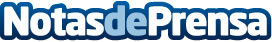 Pinturas Ordesa, S.A obtiene el sello de norma de calidad empresarial de la consultoría CEDECPINTURAS ORDESA, S.A. es una empresa cuya actividad se centra en el diseño y fabricación de pinturas que cubren las necesidades de distintos ámbitos de actividad. Fundada hace 40 años, la empresa tiene su sede central en Cadrete (Zaragoza), población donde tiene su fábrica, laboratorio y oficinas, y posee además un espacio de venta al público de sus productos en la misma ciudad de ZaragozaDatos de contacto:Luis FeliuVicepresidente División Management Estratégica902 111 275Nota de prensa publicada en: https://www.notasdeprensa.es/pinturas-ordesa-s-a-obtiene-el-sello-de-norma Categorias: Nacional Comunicación Marketing Aragón Logística Recursos humanos Otros Servicios Oficinas Consultoría http://www.notasdeprensa.es